Демонстрационный вариант по математике8 класс (зимняя сессия 2022)Критерии оцениванияШкала перевода в оценкуНайдите значение выражения 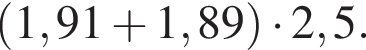 Найдите значение выражения 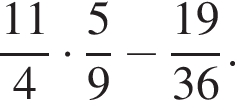 Решите уравнение 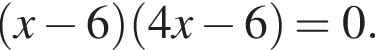 Если корней несколько, запишите их в ответ без пробелов в порядке возрастания.Решите уравнение 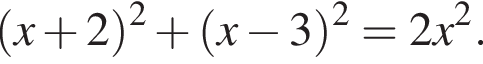 Если корней несколько, запишите их в ответ без пробелов в порядке возрастания.Решите уравнение: 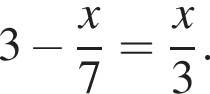 В аквариуме плавают золотые рыбки и радужницы. Число золотых рыбок относится к числу радужниц как 2: 7. Сколько радужниц в этом аквариуме, если золотых рыбок в нём 14?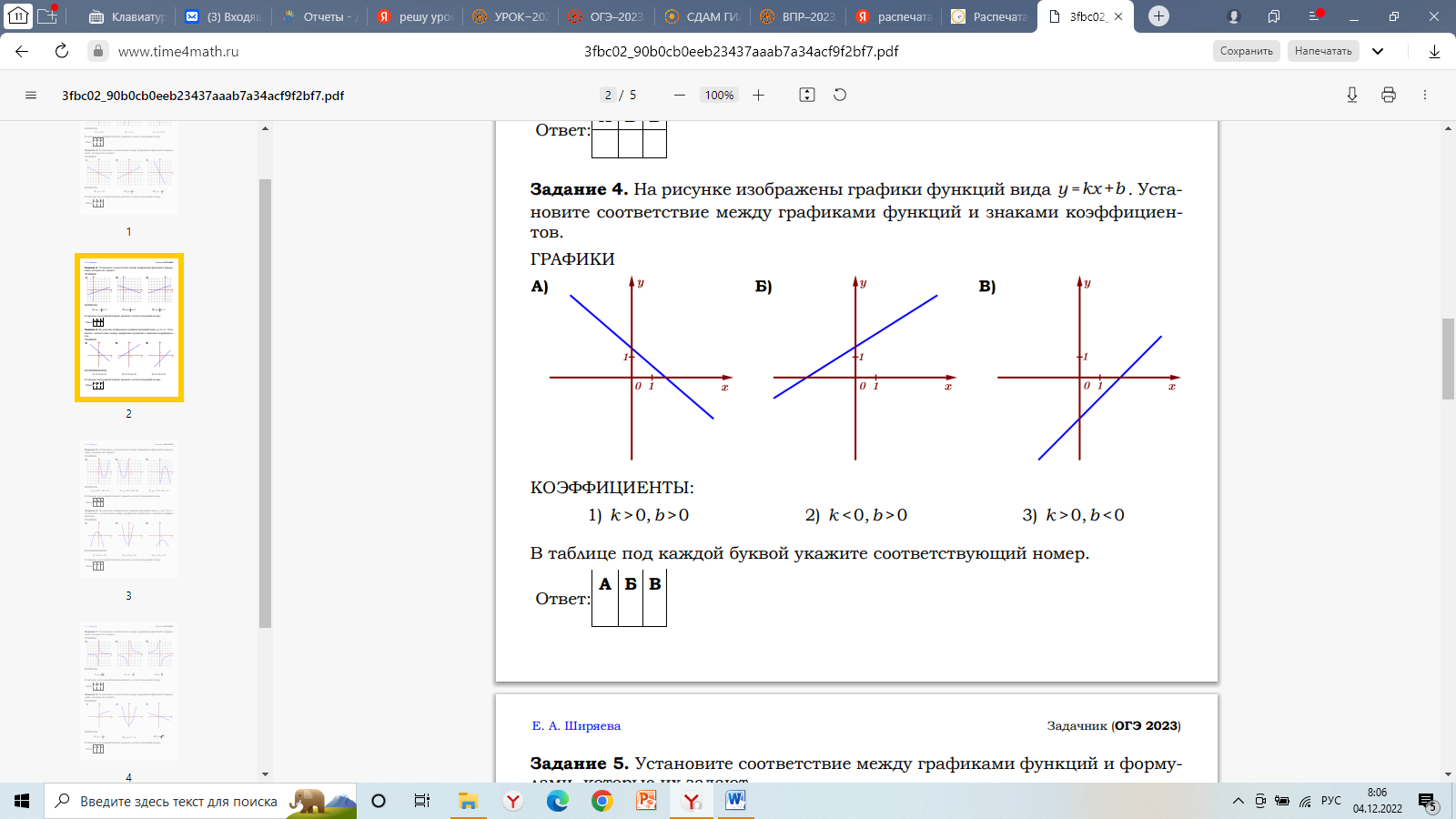 	8. Найдите значение выражения  при  и 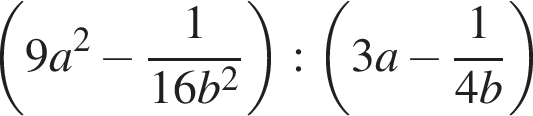 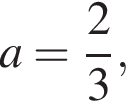 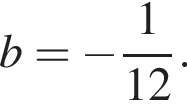 10. Изображенный на рисунке четырёхугольник  — параллелограмм. Решите задачу по данным рисунка. 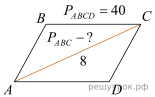 11. Решите задачу по данным рисунка. 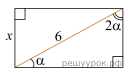 12. Найдите неизвестные элементы равнобедренной трапеции по данным рисунка. 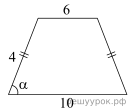 Свежие фрукты содержат 95% воды, а высушенные – 22%. Сколько требуется свежих фруктов для приготовления 55 кг высушенных фруктов?Решите систему уравнений    В ответ запишите х + у.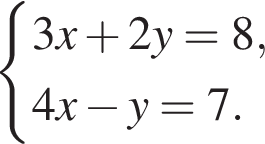 Имеются два сосуда, содержащие 24 кг и 26 кг раствора кислоты различной концентрации. Если их слить вместе, то получится раствор, содержащий 39% кислоты. Если же слить равные массы этих растворов, то полученный раствор будет содержать 40% кислоты. Сколько килограммов кислоты содержится в первом растворе?Каждое основание AD и BC трапеции ABCD продолжено в обе стороны. Биссектрисы внешних углов  и  этой трапеции пересекаются в точке , биссектрисы внешних углов C и D пересекаются в точке E. Найдите периметр трапеции ABCD, если длина отрезка KE равна 28.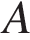 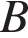 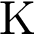 № п/пТемаКоличество балловДействия с десятичными дробями1Действия с обыкновенными дробями1Линейные уравнения1Линейные уравнения1Линейные уравнения2Простейшие текстовые задачи1Формула линейной функции1Алгебраические выражения1Алгебраические выражения2Параллелограмм1Прямоугольник, ромб, квадрат1Трапеция1Текстовые задачи на проценты1Системы уравнений2Задачи на проценты, сплавы и смеси2Геометрическая задача на вычисление3Оценка2345Количество баллов0-89-1314-1718-22